	             	        Inbjudan till poolspel	    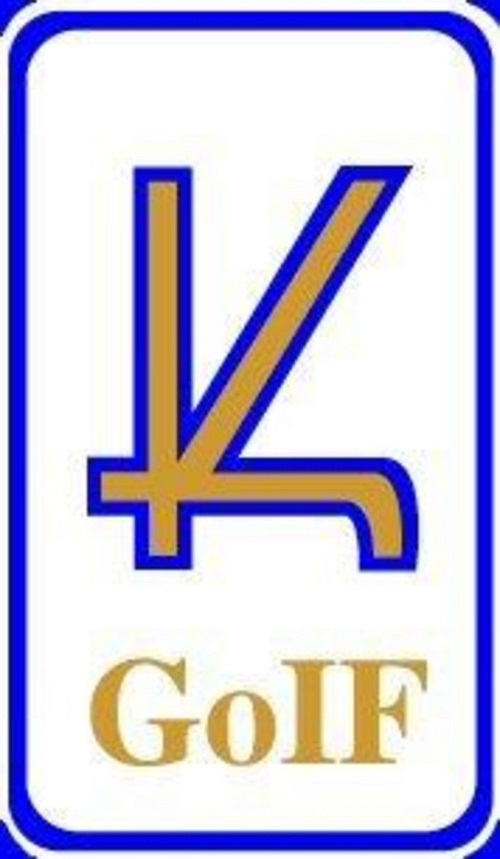 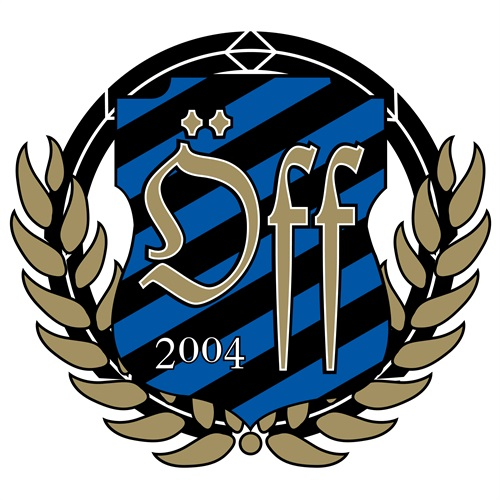 		                        18/8-18Tänkte vara ute i god tid innan alla semestrar startar uppHjärtligt välkomna till Rönningen i Karlholm lördagen den 18/8-18 mellan cirka 9.00-14.00. Vi planerar att starta upp de första matcherna klockan 9.00 men det beror på hur många lag som anmäler sig. Spelschema skickas ut veckan innan poolspelet (om jag fått svar från alla).Parkering finns i anslutning till idrottsplatsen. Det kommer att finnas kiosk där det går att köpa mat och fika.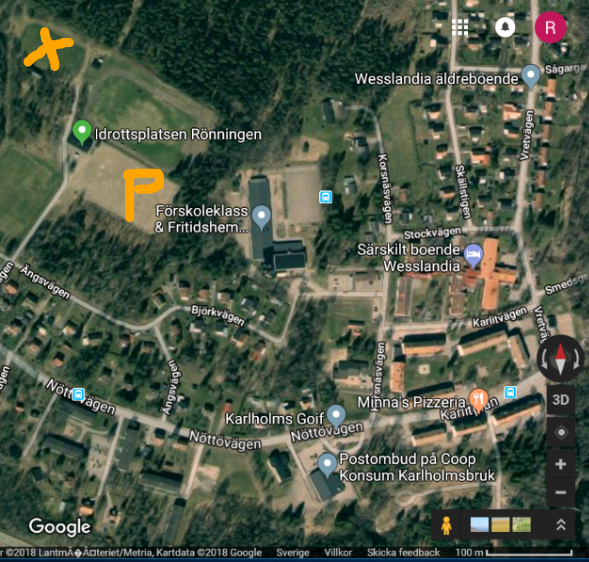            Välkomna!      Kontaktperson: Rose-Marie Hållqvist 070-207 99 75                   rosemarie.hallqvist@gmail.com